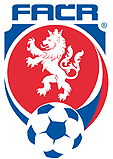 ZIMNÍ SEMINÁŘ ROZHODČÍCH OFS BRNO-VENKOVZIMNÍ SEMINÁŘ ROZHODČÍCH OFS BRNO-VENKOVZIMNÍ SEMINÁŘ ROZHODČÍCH OFS BRNO-VENKOVZIMNÍ SEMINÁŘ ROZHODČÍCH OFS BRNO-VENKOVZIMNÍ SEMINÁŘ ROZHODČÍCH OFS BRNO-VENKOV09.03.2019, Restaurace U Fasurů, Pavlíkova 72, Ořechov09.03.2019, Restaurace U Fasurů, Pavlíkova 72, Ořechov09.03.2019, Restaurace U Fasurů, Pavlíkova 72, Ořechov09.03.2019, Restaurace U Fasurů, Pavlíkova 72, Ořechov09.03.2019, Restaurace U Fasurů, Pavlíkova 72, OřechovPROGRAMPROGRAMPROGRAMPROGRAMPROGRAMODDO8:309:00Příjezd, prezence (Solfronk, Vejtasa)Příjezd, prezence (Solfronk, Vejtasa)Příjezd, prezence (Solfronk, Vejtasa)9:009:15Úvod, představení KR a hostů (Kundelius)Úvod, představení KR a hostů (Kundelius)Úvod, představení KR a hostů (Kundelius)9:1511:15Fotbalové situace na hrací ploše (Racek, Pelikán)Fotbalové situace na hrací ploše (Racek, Pelikán)Fotbalové situace na hrací ploše (Racek, Pelikán)11:1512:00Písemné testy z PF (Vostrejž, Vejtasa)Písemné testy z PF (Vostrejž, Vejtasa)Písemné testy z PF (Vostrejž, Vejtasa)12:0013:00Polední přestávka, obědPolední přestávka, obědPolední přestávka, oběd13:0013:30Vystoupení hostů (DK, STK)Vystoupení hostů (DK, STK)Vystoupení hostů (DK, STK)13:3014:00Rozbor utkání OP (Vejtasa)Rozbor utkání OP (Vejtasa)Rozbor utkání OP (Vejtasa)14:0014:30Vyhodnocení testů z PF (Vostrejž)Vyhodnocení testů z PF (Vostrejž)Vyhodnocení testů z PF (Vostrejž)14:3015:00Diskuze, závěrDiskuze, závěrDiskuze, závěrPoplatek za seminář 250 Kč (nováčci a rozhodčí do 18 let 150 Kč)Poplatek za seminář 250 Kč (nováčci a rozhodčí do 18 let 150 Kč)Poplatek za seminář 250 Kč (nováčci a rozhodčí do 18 let 150 Kč)Poplatek za seminář 250 Kč (nováčci a rozhodčí do 18 let 150 Kč)Poplatek za seminář 250 Kč (nováčci a rozhodčí do 18 let 150 Kč)